Business Law Questions - DatebaseGeneral partnership:What kind of conditions has to be fulfilled for general partnerships to start to operate?
a) it has to be registered
b) it has to has its own unique business name
c) it has to have partners
d) it has to have all bodies (management board and supervisory board if required)How deed of general partnership should be executed?
a) in writing under the nullment of void
b) in writing with notarial approval
c) verbally in presence of 2 witnesses
d) verbally in presence of 1 witnessWhat are the necessary elements of the deed in general partnership?
a) business name and registered office of the partnership
b) description of the contributions made by each and the value
c) notarial-approved signatures of all general partners
d) taxation method of partnership chosen The commercial power of attorney in general partnership:
a) can be granted only by all the partners
b) may be revoked by any partner
c) may be revoked by any partner having right to conduct affairs granted by the deed
d) Can NOT be revokedA partner of general partnership:
a) without right to conduct affairs can perform urgent tasks whose nonperformance could cause material damage
b) without right to conduct affairs can NOT perform urgent tasks whose nonperformance could cause material damage
c) can NOT receive any payment for conducting the partnership’s affairs
d) can be employed by the companyIf articles of associations of general partnership do not state differently, the standard rules according to CCC are:
a) any contributions made by partners shall be deemed equal
b) a partners share shall be equal to the value of the contribution actually made, whether monetary or not
c) every partners contribution should be always equald) none of the above (a-c) is correctHow partner's shares in general partnership should be divided?
a) equal to the value of the contribution actually made
b) depending on the amount of assets they have
c) in equal percentage
d) however they decideA decrease of a partner's share in the general partnership shall require the consent of the:  
a) none of the general partners
b) all members of management board 
c) at least one general partner
d) all remaining general partnersWhich one of the below sentences is NOT a reason to wind-up a general partnership?
a) death of a general partner
b) declaration of bankruptcy of a general partner
c) declaration of bankruptcy of the partnership
d) severe illness of one of the general partnersEach partner in general partnership may, for important reasons, request the winding-up of a partnership by:
a) negotiations/mediations
b) court statement
c) written statement
d) all answers (a-c) are correct The assets of the general partnership during the liquidation procedure shall firstly be allocated for:
a) coverage of disputed claims
b) coverage of receivables which are not yet due and payable
c) repayment of the partnership's obligations
d) private partners accounts When a partner in general partnership can request the distribution and payment of the entire profit?
a) in the end of the calendar year
b) in the end of the financial year
c) every 6 months
d) whenever they want Who has the right in general partnership to inspect the books and documents?
a) supervisory board members
b) management board members
c) general partners and  their close family members
c) general partners and persons having a legal interest -Professional partnership and limited partnership:Which profession(s) from the options below do partners in a professional partnership have a right to practice? (You can choose more than one) insurance broker attorney at law construction worker mathematician The business name of a professional partnership shall contain: the name and surname of at least one partner the names and surnames of at least two partners the specification of the freelance profession practiced information on the legal form (professional partnership) What is the deed of a professional partnership? contract binding the liability of the partnership to its clients form of partnership termination merger contract with a separate partnership formation contract of the partnership which is given to the partners by the notary office What does the deed of a professional partnership do NOT contain? full names of the partners who bear unlimited liability the specification of the freelance profession practiced the objects of the partnership tangible assets of the partnership If a person wants to join the limited liability partnership as a general partner, how many partners need to consent to it? at least one the majority of partnersall at least 2/3 of partnersA decrease in the limited liability amount shall have: no legal effect towards the creditors whose receivables antedate the entry of a decrease in the register full legal effect towards the creditors whose receivables antedate the entry of a decrease in the register no legal effect towards the creditors whose receivables postdate the entry of a decrease in the register full legal effect towards the creditors whose receivables postdate the entry of decrease in the register In limited liability partnership the right to request a copy of the financial statement and to inspect the books and documents have: shareholder limited partnerall management board membersonly general partnerIn the event of transferring all rights and duties of a limited partner, the right to conduct the limited liability partnership’s affairs:shall be transferred to the acquirer may be transferred to the acquirer unless the deed of the partnership provides otherwise shall not be transferred to the acquirer none of the above (a-c) is correctAll matters which exceed the ordinary scope of business of the limited liability partnership shall require the consent of:at least one other partner than that conducting the activity all limited partners all general partners onlythe majority of all partners (general and limited)at least 2/3 of partners (general and limited)The death of a limited partner shall: not constitute grounds for the winding-up of the partnership, and the position of a partner is hereditary not constitute grounds for the winding-up of the partnership, and the position is not hereditary not constitute grounds for the winding-up of the partnership, and the position of a partner cannot be inherited unless the partner died of unnatural causes constitute grounds for the winding-up of the partnership A limited partner in limited liability partnership shall (if articles of association does not say otherwise): participate in the profit of the partnership equally, regardless of his contribution participate in the profit of the partnership in proportion to his contribution participate in the profit of the partnership in proportion to his labor or managerial contributionnone of the above (a-c) is correctLimited joint stock partnershipWhat is the minimal capital requirement for limited joint stock partnership?10 00040 00050 000 60 000The statute of limited joint stock partnership should contain:the business name and registered office of partnershipthe object of  the partnershipthe specification and the value of the contributions made by each partnervenue of the main company office Who is liable for obligations of the partnership in limited joint stock partnership?shareholder general partnerboth general partner and shareholderlimited partner In matters not regulated specifically for the limited joint stock partnership, it will be governed by which provisions of CCC?provisions of shareholdersprovisions of registered partnership and joint stock companyprovisions of professional partnershipprovisions of general partnersWhen is the supervisory board obligatory in the limited joint stock partnership?when shareholders exceeds 15 peoplewhen shareholders exceeds 20 peoplewhen shareholders exceed 25 peoplenone of the aboveHow many partners shall bear a limited liability towards the creditors for obligations in a limited joint stock partnership?more than twomore than onenonejust oneInformation placed on the website of the limited joint stock partnership shall contain?the partnership business name and its registered office addressthe tax Identification number (NIP)the share capital and the paid in capitaltaxation method applied by partnership and partnersWhat happens if a partner deads to leave the limited joint stock partnership?the other partners continue in the existing partnershipthe partnership is dissolved and reformedthe partner who lives is given compensationthe partnership has to find a new lawyerWho have the right to participate in general meeting of limited joint stock partnership:shareholdergeneral partnermember of the Supervisory Boardmember of the Management Board     The liquidation of a limited joint stock partnership is conducted in the event ofdissolution, unless the partners agree on another mode of bringing the operation of the partnership to an endthe reasons set out the articles of associationsa resolution of general meeting of shareholders to the effect, or declaration of bankruptcy of the partnerships, or death, either the declaration of bankruptcy of the sole general partner of his termination of partnershipnone of the above (a-c)Simple joint stock companyIn the simple joint-stock company the incorporation of the company should require:
a) the execution of articles of association
b) the establishment of the company authorities required by the law or the articles of association
c) the payment by the shareholders of contributions to cover the share capital at least in the amount referred to in Article 3003 §1 CCC
d) entry in the register Within how many years in the simple joint-stock company contributions should be made to the company in full of the company being entered in the register?
a) one year
b) two years 
c) three years
d) four years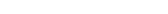 Who is considered a partner of the company?
a) any person willing to establish cooperation
b) family of the company's founder
c) a person entered in the shareholders’ register
d) a person who helps the company without signing a cooperation agreement The company may not purchase shares issued by the company (own shares). This prohibition shall not apply to purchasing shares:a) for the purpose of redemption
b) by way of universal succession c) based on and within an authorization conferred in a shareholders’ resolutionsd) none of the above a-c is correctIn the simple joint stock company the management board shall be composed of: a) one or more members
b) only two members
c) at least three members d) five or more members The supervisory board shall be composed of: a) one or more members
b) only two members
c) at least three members d) five or more members Limited liability compayWhat is the minimal capital to set up LLC?3000 PLN5000 PLN10.000 PLN100.000 PLNWhat is the minimal nominal value of one share in LLC?1 PLN10 PLN50 PLN100 PLNWhat should the application for registration of LLC contain?the business name, registered office and address of the companythe objects of the companythe amount of share capitalthe address of the main officeIn a single-member limited liability company in organization:the sole shareholder have the right to represent the companythe sole shareholder shall not have the right to represent the companythe sole shareholder is to be obliged to make recurring in-kind performancesnone of the above answers (a-c) are correctThe dividend date shall be set:within two months of the adoption of the resolution on sharing profitwithin four months of the adoption of the resolution referred to in Article 191 the dividend date shall be the date of the adoption of the resolution on the distribution of profitthe dividend date shouldn’t be the date of the adoption of the resolution on the distribution of profitLimited liability companies having their registered offices abroad:may not establish branches or representative offices in the Republic of Polandmay establish branches or representative offices in the Republic of Polandmust establish branches or representative offices in the Republic of Polandnone of the above answers (a-c) are correctAccording to the article 163 CCC, always it shall be required for the incorporation of a limited liability company to conclude:the execution of the articles of association of the companythe payment of contributions to cover the entire share capital by the shareholders the appointment of the management board of the companythe appointment of the supervisory board of the companyHow may the LLC  be established:A limited liability company may not be formed solely by another single-member limited liability companyThe shareholders shall not be liable for obligations of the companyA limited liability company may be formed solely by another single-member limited liability companyThe shareholders shall be always liable for obligations of the company.The articles of association of a limited liability company shall contain:a statement as to whether a shareholder may hold one or more sharesthe number and nominal value of shares taken up by individual shareholdersthe duration of the company, if definitetaxation method of the companyAccording to the article 167 CCC, the following shall be attached to the application for registration:the articles of association of the companya statement by all the members of the management board that contributions were made in full by all the shareholdersa confirmation of the right for venue where company will have an main officespecimen signatures of all board membersIn the case of a limited liability company whose articles of association were executed using a model deed the time limit to file the notion to the court (according to the article 169 CCC) is:is 7 daysis 14 daysis 1 monthis 2 monthWho should sign application for registration for LLC:ShareholdersPresident of the boardAll members of management boardAll Supervisory Board embersThe division of shares of LLC may not result in the issuance of shares of a value lower than…70 PLN50 PLN 100 PLN500 PLNThe company's letters and commercial orders submitted by a limited liability company in printed or electronic form shall contain:the share capitalthe specification of the registry courtthe company's business namethe tax identification number (NIP)A shareholders' resolution in limited liability company shall be required for (according to CCC):disposal or lease of the business enterpriseestablishment of a property right thereonacquisition and disposal of real propertyperpetual usufruct right or of an interest therein unless the articles of association provide otherwiseEach member of the management boardshall have the right and duty to conduct the company's affairscan’t have the right and duty to conduct the company's affairscan’t, without a prior resolution of the management board, conduct the company's affairs within the ordinary course of the company's businessmay, without a prior resolution of the management board, conduct the company's affairs within the ordinary course of the company's businessThe supervisory board or auditors' committee shall be established, in limited liability companies whose share capital exceeds:PLN 100 000PLN 100 000PLN 250 000PLN 500 000An annual shareholders' meeting in limited liability company shall be held:within six months of the end of each financial year.within nine months of the end of each financial year.within twelve months of the end of each financial year.within 2 years of the end of each financial year.Unless the articles of association of limited liability company provide otherwise, shares of unequal value shall carry one vote per:PLN 10 of the nominal share valuePLN 5 of the nominal share valuePLN 50 of the nominal share valuePLN 100 of the nominal share valueAt the request of all other shareholders of LLC, the court may decide to exclude that shareholder from the company if the shares held by the shareholders requesting such exclusion represent more than:one-half of the share capital75% of the share capital10 % of the share capital90% of the share capitalThe management board of LLC shall file a notification of a reduction in the share capital with:the Registry courtthe Ministry of Financethe Credit Information Bureauthe Main Statistical OfficeThe notification of an increase in the share capital of LLC shall be accompanied by:  the Resolution on the increase in the share capitalthe statement on taking up shares in the increased share capitalthe statement of all members of the management board that the increased share capital has been fully paid upthe Resolution of the Main Statistical OfficeA shareholder or shareholders of LLC representing … of the share capital may request that certain matters be placed on the agenda of the next shareholders' meeting.at least one-twentieth of the share capitalat least two-twenties of the share capitalat least half of the share capitalall share capitalJSC:Which is the minimum stock capital in the joint stock company ?10.000 PLN50.000 PLN100.000 PLN150.000 PLNWhich is the Taxation of the joint stock company of CIT (CIT is the only tax levied on corporate income) for profit up to 2 mln EUR?5%9 %12%15%Which restrictions there are in order to be member of Management Board of the joint stock company?Member must have a full legal capacityClear criminal record with regards to corporate and business crimesForeigners cannot be part Only not incapacitated person can take part How many times per year is obligatory the reporting requirement to KRS (National Court Register)?is not obligatory, only once requiredevery monthevery quarteronce a year What is the minimum number of stockholder in the joint stock company?minimum 1 stockholderminimum 2 stockholdersthe founder cannot be stockholdernone of the above (a-c)Which amount is the minimum stock value in the joint stock company?0,01 PLN1,000 PLN500 PLN80,00 PLNThe joint stock company shall be represented by the supervisory board or an attorney appointed in a resolution of the general meeting:in any contract exceeding the value of PLN 1 millionin a contract between the company and a member of the management boardin a dispute with a member of the management boardin a dispute with a company’s employee